ФАБРИКА МОРОЖЕНОГО + ЗООСАД + АРЛЕКИН + МИР ГОВОРЯЩИХ МАШИНПРОГРАММА ТУРА  1 день,  весенние каникулы 2024Стоимость тура при группе 20 + 2 (руководители бесплатно):13 150-00 рублей на одного человека.В СТОИМОСТЬ ТУРА ВХОДИТ: Проезд на поезде (плацкарт);Автобус с 06:00 до 16:00 (10 часов);Руководитель группы из Комсомольска-на-Амуре на всю поездку;Сопровождение в Хабаровске;Завтрак, обед, ужин;Экскурсионная программа с входными билетами.  ДОПОЛНИТЕЛЬНО ОПЛАЧИВАЕТСЯ:Личные дополнительные расходы;Дополнительные аттракционы или игровые автоматы;По желанию, кормление животных. НЕОБХОДИМЫЕ ДОКУМЕНТЫ:Копия свидетельства о рождении или 1 страницы паспорта РФ (в поезд необходимо взять оригинал документа);Список группы в программе WORD или EXCEL с указанием:- у детей ФИО, дата рождения, возраст, номер документа, мобильный телефон одного из родителей;- у сопровождающих ФИО, дата рождения, номер документа, мобильный телефон.Список необходимо отправить на почту sputnikhbr@mail.ru Справка с места учёбы (с указанием номера справки, даты выдачи и с подписью директора школы) – взять оригинал для посадки в поезд. ПРОСИМ ВАС ОБРАТИТЬ ВНИМАНИЕ НА ТО, ЧТО ПИТАНИЕ ЗАКАЗЫВАЕТСЯ ГРУППОВОЕ И МЕНЮ УТВЕРЖДАЕТСЯ ЗАРАНЕЕ. ИЗМЕНИТЬ ПИТАНИЕ В ДЕНЬ ЭКСКУРСИЙ НЕЛЬЗЯ. ЕСЛИ У ВАС ЕСТЬ ПОЖЕЛАНИЯ ПО ПИТАНИЮ ИЛИ У КОГО-ТО ИЗ ДЕТЕЙ АЛЛЕРГИЯ НА КАКИЕ-ЛИБО ПРОДУКТЫ, ПРОСИМ ВАС СООБЩИТЬ ОБ ЭТОМ МИНИМУМ ЗА НЕДЕЛЮ ДО ЭКСКУРСИИ.ООО «БММТ «Спутник» г. Комсомольска-на-Амуре»Адрес: 681000 г. Комсомольск-на-Амуре,ул. Севастопольская, 10.Тел.: (4217) 55-02-05;тел./факс: (4217) 55-01-58.E-mail: sputnik-kms@yandex.ruАдрес в Интернете: www.sputnik-dv.ruРеестровый номерРТО 001307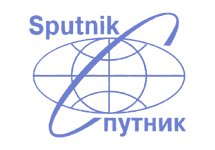 ООО «БММТ «Спутник»г. Комсомольска-на-Амуре»Адрес: 680000, г. Хабаровск, ул. Шеронова, 123, офис 87.Тел.: (4212) 30-25-75; тел./факс: (4212) 30-55-97.   E-mail: sputnikhbr@mail.ruАдрес в Интернете: www.sputnik-dv.ru Выезд из Комсомольска-на-Амуре в Хабаровск поездом № 667 «Юность» в 21:0006:04 06:3006:45 – 07:2507:30 – 09:3009.30– 10:3011.:00 – 12:0012:30 – 13:0014:00 – 15:1516:00 – 18:3019:00 – 20:0021:0505:55 +1Прибытие в Хабаровск, встреча с сопровождающим.Выезд на заказном автобусе в кафе.Завтрак в кафе «Столовая 8 минут». Автобусная обзорная экскурсия по Хабаровску. Экскурсия в музей Мир Говорящих Машин Экскурсия в Приамурский зоосад им. СысоеваКомплексный обед в кафе «Ложка».Посещение Фабрики мороженого «Зайца»Развлекательная программа активити  в Мульти Центре  «Fun City» Ужин в кафе «Ложка»Выезд в Комсомольск-на-Амуре поездом № 667 «Юность»;Прибытие в Комсомольск-на-Амуре на следующее утро. 